YAK 415/R Sollevatore oleopneumatico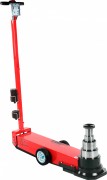 Sollevatore Oleopneumatico per mezzi pesanti, pratico ed efficace. Rientro automatico dei pistoni; le due valvole di discesa garantiscono una tenuta perfetta in ogni situazione e una velocità controllata sotto carico. Una gamma completa di sollevatori per tutte le esigenze di corsa e portata. Ideale per officine, gommisti e carrozzerie.Dati tecniciPortata:70/43/23/13 t
77.2/47.4/25.4/14.3 tonPeso netto:74 Kg
163 lbPressione di alimentazione:8-10 bar
116-145 psiConsumo d'aria:600 nl/minCorsa:250 mm
9.8 inAltezza min.:150 mm
5.9 inNumero Sfili:4Corsa Sfili:60 - 68 - 56 - 66 mm
2.4 - 2.7 - 2.2 - 2.6 in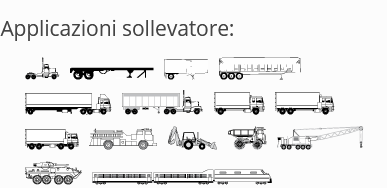 DIMENSIONI DI INGOMBRO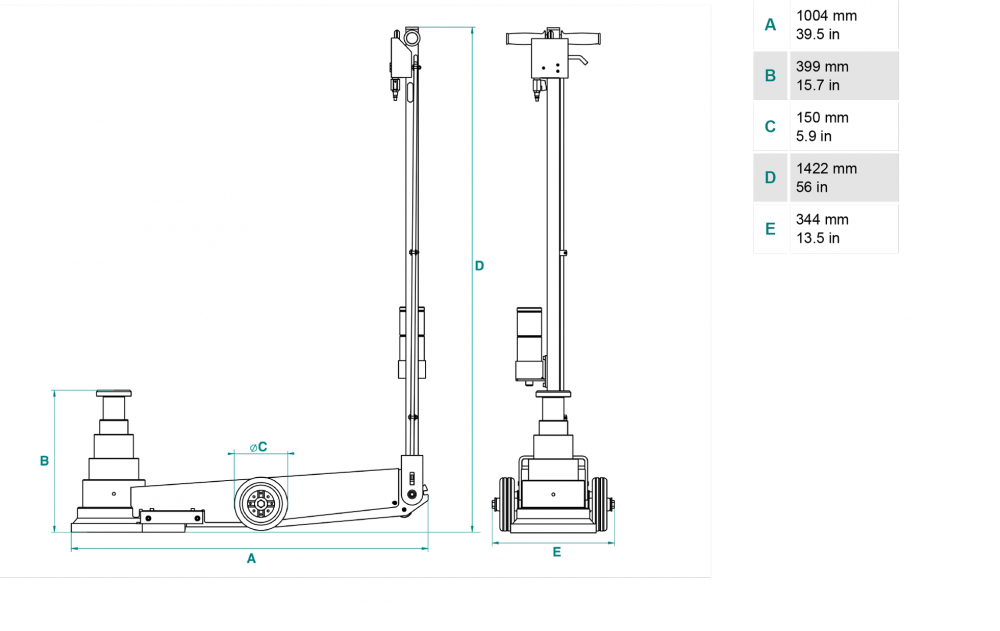 